Сценарий ко Дню Космонавтики     За 26 лет до выхода на орбиту земля советского космического корабля « Восток» с человеком на борту Константин Эдуардович Циолковский сказал: «Не хочется умирать на пороге проникновения человека в Космос. Я свободно представляю первого человека, преодолевшего земное притяжение и полетевшего  в межпланетное пространство… Он русский… Он гражданин Советского Союза. По профессии, вероятнее всего, лётчик. У него отвага умная, лишённая дешёвого безрассудства. Представляю его открытое «русское лицо, глаза сокола».
Эти слова произнесены великим учёным в 1938 году. Юре Гагарину было в то время около года. Кто мог предречь тогда, что именно этот мальчик, рожденный в семье смоленских колхозников, станет первым из тех обитателей планеты, на чью долю выпадает, разорвав путы земного притяжения, проникнуть в межпланетное пространство? И всё же портрет космонавта, нарисованный Циолковским, удивительно точно предвосхищает и внешний облик Юрия Гагарина, и содержание его внутреннего мира.     Каждый уголок земли русской имеет свою историю. Есть она и у села Клушина, где прошли детские годы первого космонавта земли   9 марта 1934 года здесь родился Юрий Алексеевич Гагарин. Отец Гагарина Алексей Иванович Гагарин - сын смоленского крестьянина - бедняка. Образование у него было два класса церковноприходской школы. Но человек любознательный и много добился благодаря этому.     В селе Клушино он слыл мастером на все руки. Он все умел делать в крестьянском хозяйстве, но больше всего плотничал и столярничал.Мать – Анна Тимофеевна так же в молодости не получила образования. Но она могла правильно ответить на любой вопрос детей. А детей в семье было четверо: старший брат Валентин 1924 года рождения, сестра Зоя тремя годами моложе, брат Юрий и младший брат Борис.   В семье авторитет отца был непререкаем.Строгий, но справедливый, он преподал детям первые уроки дисциплины, уважения к старшим, любовь к труду.В год, когда Юра должен был пойти в школу, началась Великая Отечественная война. Наступил сентябрь и Юра Гагарин вместе со сверстниками отправился в школу. Но фашисты оказались слишком близко. Как раз в этот день над селом Клушино пролетели 2 самолета с красными звездами на крыльях. Это были первые самолеты, которые пришлось увидеть Юре Гагарину. Один из самолетов был подбит и летчик едва тянул за болото. Самолет упал, а пилот удачно выпрыгнул. Все мальчишки побежали туда. Летчик расстегнул кожаную куртку, и Юра вместе с ребятами увидел ордена, блеснувшие на груди у летчика.Фронт приближался.  Село Клушино долгое время было отрезано от всего мира. Школу пришлось оставить.Вскоре отец ушел в армию. Брата Валентина и сестру Зою немцы угнали в Германию. Все ждали окончания войны. И вот как-то раз мать, пахнущая распаханной землей, обняла Юру, расцеловала и сказала: «Гитлеру капут, наши войска взяли Берлин».После двухлетнего перерыва Юра вернулся в школу.В пятый класс Юра пошел в другую школу. Там вступил в пионерскую организацию. В школе пионеры организовали технический кружок. Здесь впервые ребята вместе с Юрой сделали первую модель самолета. То-то было радости, когда эта модель взмыла в воздух и, набирая высоту, полетела. Окончив в Гжатске 6 классов, он всерьез подумывал о том, что надо получить рабочую квалификацию, поступить на завод, а затем уже продолжать образование. Юрий сдаёт вступительные экзамены на «отлично» в ремесленное училище сельскохозяйственных машин в Люберцах – московском пригороде, по специальности – металлург-литейщик. На Люберецком заводе учили специальности формовщика. Ремесленное училище Юрий окончил с отличием и был аттестован на 5-й разряд литейщика-формовщика. По окончании школы рабочей молодежи ему вручена похвальная грамота за отличные успехи и примерное поведение. Это давало ему право поступать в Саратовский техникум, (куда направило его училище), без экзаменов. Отделение Гагарин выбрал литейное.В новой робе вошёл он мальчишкой в литейку И застыл на мгновенье: там пламя и дым!Звонко брызги металла из формы летели,Как осколки единой огромной звезды.С детских лет он познал: то пожнёшь, что посеешь.…Льётся жидкий металл, раскалённый, как век!Мастер хитро прищурился: - Нечто робеешь?Привыкай… управляет огнём человек.      В техникуме Юрию поручили сделать доклад о Константине Эдуардовиче  Циолковском, его учении, о ракетных двигателях и межпланетных путешествиях. Гагарин прочел очень много книг этой тематики. Позднее он вспоминал…«Циолковский перевернул мне душу, Это было посильнее Жюля Верна и Герберта Уэллса, да и других научных фантастов. Все сказанное ученым подтвердилось наукой и его собственными опытами… И, может быть, именно с этого дня у меня появилась неудержимая тяга в небо, в атмосферу, в космос».В Саратове был аэроклуб, и 26 октября 1954 года Юрий Гагарин зачислен туда пилотом, согласно личному заявлению. В дипломе об окончании  Саратовского техникума значатся 32 предмета, по 31 предмету у Гагарина -  отличные оценки, (лишь одна четверка по психологии). Аэроклуб Гагарин окончил  с оценками только «отлично».      После экзаменов получил направление в Оренбургское авиационное училище, которое закончил в 1957 году и получил специальность военного летчика-истребителя.К месту службы – истребительный авиационный полк Северного флота – младший лейтенант Юрий Гагарин прибыл с молодой женой Валентиной. Весной 1960 года Юрий Гагарин был включен в состав кандидатов в космонавты.В семье Гагариных пополнение: родилась дочка Леночка. В марте 1961 года еще одно знаменательное событие:  рождение второй дочери – Галины, и успешные испытания корабля с собакой и манекеном в пилотном кресле. В последних числах марта отряд космонавтов вылетел на космодром Байконур.Первого космонавта выбирали наставники и государственная комиссия. Но за несколько дней до старта главный конструктор, Сергей Павлович Королев, предложил будущим космонавтам самим выбрать первого и аргументировать свой выбор. Мнения комиссии и пилотов совпали -  почти все предложили послать Гагарина.А что было написано в листке самого Юрия? По его мнению, первым должен лететь Павел Беляев.   «Он настоящий человек, с него можно брать пример. Нам, молодым, ещё многому надо учиться у него. Он успел даже повоевать на фронте. Я думаю, что и мы успеем слетать в космос. Я очень хочу слетать! Страстно! Хочу и надеюсь, что нас не будут долго задерживать на Земле!»    ОДИН ЗА ВСЕХ... Разноголосый, шумный, необъятный,Своими жил заботами эфир.И грома реактивного раскаты –ГАГАРИН! – не гремели на весь мир.А он к ракете шёл. Вдруг оглянулся,Чтоб  улыбнуться всем, кто провожал.К плечу,- на счастье,- кто-то прикоснулся,А кто-то руку от души пожал.Все шло обычно, как на тренировке,И необычным станет все потом,Когда ракету оторвёт от кромкиОгня кинжальный, реактивный гром!На Германа взглянул он, как на брата,На верного дублёра своего.И провожавшим выкрикнул: - Ребята!Один за всех и все за одного…                                           Сообщение ТАСС     12 апреля 1961 года в Советском Союзе выведен на орбиту вокруг Земли первый в мире космический корабль – Спутник «Восток» с человеком на борту. Пилотом-космонавтом космического корабля-спутника «Восток»  является гражданин Союза Советских Социалистических Республик летчик майор Гагарин Юрий Алексеевич.                                                 Сообщение ТАСС     После успешного проведения намеченных исследований и выполнения программы полета 12 апреля 1961 года в 10 часов 55 минут московского времени советский корабль «Восток» совершил благополучную посадку в заданном районе Советского Союза.       Вот как  вспоминал о своем полете Юрий Гагарин: «Когда я летел в космическом корабле «Восток» и впервые увидел нашу землю со стороны. Это было потрясающее зрелище! В голубоватой дымке атмосферы подо мной проносилась планета, на которой живем все мы – люди…»    Через день Космонавта №1 встречала Москва.  Когда он появился на трибуне Мавзолея, восторженный рев толпы покатился над Красной площадью…Так первого космонавта встречали везде. Юрий Алексеевич сначала облетел, а затем объехал весь земной шар.Но Гагарин считал, что в какой-то мере счастливый случай сделал его первым космонавтом.    В сентябре 1961 года Юрий Гагарин приступил к занятиям в Военно-воздушной академии имени Жуковского. И оставался летающим космонавтом.Когда на землю он вернулся,Закончив звёздные дела,Так белозубо улыбнулся,Улыбка так была тепла!В ней только доброта  сила, Ни капли превосходства нет.Как будто роща излучилаБерёзовый озёрный свет.Она объединила мудро Движенье воли и ума.Так солнечным морозным утромСмеётся русская зима.Она, как чудо, нам открылась,И был таков её размах,Такая искренность искрилась В чуть-чуть прищуренных глазах!Нам с ней легко в пути великом, Душе теплей в её тепле.Да, без гагаринской улыбки Темнее б было на земле!      27 марта 1968 года Юрий Гагарин под руководством опытного конструктора Владимира Серегина выполнял обычный  тренировочный полет на истребителе УТИ МИГ-15. Самолет потерпел аварию в трех километрах от села Новоселова Киржачского района Владимирской области. Полностью выводы комиссии, расследовавшей это происшествие, были засекречены (и таковыми являются до сих пор). Все это породило вокруг смерти Юрия Гагарина немало слухов и легенд.Март скорбелИ таяли снежинкиОт печалиПриднепровских лоз,И теклиГорючие слезинкиПо щекамЗаплаканных берез.Было небо розовато-синим,ЗамолкалиРощи и поля –Горевала о погибшем сынеБольше всех Смоленская земля. Ели кремлевские                            хмурыеВ последнем стоят                          карауле…Давно ли встречали ЮрияВ апрельском                   победном гуле?Тогда он вошел в бессмертиеЗемной и небесный                              сразу…Глотая полынь,                          не верьте,Что умер герой сероглазый.     Память                                  КлочковСветлые шторы - матовый светСветлая мебель. Его кабинетГлобусы, карты, портрет Королева.Звёздные трассы заманчиво новые.График полётов на столе лежит.Светлая работа! Светлая жизнь!Торопил минуты, звёздно видел сны,Но остановились на стене часы…Уходя оставил яркую, как пламя.Светлую, светлую, светлую память.    45 лет минуло с тех пор, как первый космический корабль, ведомый человеком, оторвался от земного причала и оставил вечный след в звездных просторах.Первого космонавта планета запомнила обаятельным, с открытой улыбкой. Его знали все. И все увидели в нем родного и близкого человека!На родине Гагарина – весна.Ручьи как струны звонкого апреля!Над тихой Гжатью домик в три окнаРоняет с крыши чистые капели. Сегодня даль небесная ясна.Ракеты в космос мирные влетели.Гагаринским мальчишкам не до сна.Они мечтают о высокой цели.Березняки распахнуты ветрам,Шумят в разливах солнечного света.Все громче с каждым утром птичий гам,Добра и мира верная примета.… Он улыбнулся звездам и мирам,Смоленский парень, Космонавт планеты. ДЕНЬ КОСМОНАВТИКИ(для начальной школы)Вожатая: Дорогие ребята! Сейчас мы с вами совершим космическое путешествие.В полете каждый космонавт должен выполнять наши космические правила. (Юные гагаринцы называют их). (по очереди) Космонавтом хочешь стать - Должен много-много знать! Любой космический маршрут Открыт для тех, кто любит труд. Только дружных звездолет Может взять с собой в полет. Скучных, хмурых и сердитых Не возьмем мы на орбиты. (хором) Ждут нас быстрые ракеты Для полетов на планеты. На какую захотим, На такую полетим.Если в космос мы хотим, Значит скоро полетим! Самым дружным будет наш, Наш веселый экипаж.Вопросы викторины: 1 . Летательный аппарат, на котором летали герои в сказках. (Ковер-самолет.) 2. Летит птица-небылица, а внутри народ сидит. (Самолет.) 3. Летательный аппарат, на котором летают инопланетяне. (Тарелка.) 4. Заворчу, зажурчу, в небеса улечу. (Вертолет.) 5. Первый космический аппарат, выведенный на орбиту Земли в 1957 году. (Спутник.) 6. Летательный аппарат, на котором летала Баба Яга. (Ступа.) Вожатая: Только ловкие, смелые и выносливые могут полететь в Космос.И сейчас команды – экипажи космических кораблей покажут насколько хорошо они подготовились к полету. Вопросы викторины: 1 . Самая большая планета Солнечной системы. (Юпитер.) 2. Кто первым вышел в открытый космос? (Леонов.) 3. Первый космонавт. (Гагарин.) 4. Источник жизни на Земле. (Солнце.) 5. Первая женщина-космонавт. (Терешкова.) 6. У какой из планет есть кольца? (Сатурн.) 7. Одежда космонавта. (Скафандр.) (Проводятся Космические старты)«КОНКУРС КАПИТАНОВ»Для капитана команды 1Как звали отца Ю. Гагарина? (Алексей Иванович Гагарин.)Сколько братьев и сколько сёстер у Ю. Гагарина? (Два брата и одна сестра.)Как назывался космический корабль, на котором полетел Ю. Гагарин? (Восток-1.)Кого космонавты (и не только они) называли «главный конструктор»? (Сергея Павловича Королева).Как звали дочерей Ю. Гагарина? (Елена и Галина.)Как называлась книга Юрия Гагарина, которую он стал писать, как только вернулся из полёта? («Дорога в космос».)Какова была скорость Востока-1? (28 км/сек.)Какое воинское звание получил Юрий Гагарин, находясь в космосе? (Майор авиации.)Юрий Гагарин учился в школе в годы Великой Отечественной войны. На чём он учился писать? (На старых газетах.)Как называлось родное село Юрия Гагарина? (Клушино.)Для капитана команды 2:1. Как звали мать Ю. Гагарина? (Анна Тимофеевна Гагарина)2. Город детства Юрия Гагарина сейчас называется Гагарин. Как он назывался раньше? (Гжатск)3. Как звали жену Ю.Гагарина? (Валентина)4. Кого космонавты называли «отец русской авиации»? (Николая Егоровича Жуковского).5. Как связан город Люберцы с именем Юрия Гагарина? (там Ю.Гагарин учился в ремесленном училище).6. В каком городе находился Индустриальный техникум, который окончил Ю.Гагарин? (В Саратове)7. Как звали сестру Ю.Гагарина? (Зоя)8. Сколько ступеней имела ракета-носитель «Восток»? (Три ступени)9. Сколько времени (в минутах) занял полет Гагарина? (108 минут)10. Один из любимых писателей Ю.Гагарина и его жены Валентины был французский писатель, летчик. Назовите его имя (А. де Сент-Экзюпери)Космическая викторина- Можно ли назвать Гагарина пионером?Почему?- Когда он полетел в космос?- Сколько времени был в полёте?- Кто ещё до человека побывал в космосе?- Кого из женщин- космонавтов вы знаете?- Как называется российский космодром?- Как называется городок космонавтов?- Зачем нужны скафандры?От чего они защищают?- Можно ли принять ванну в доме на орбите?- Как моются космонавты?- Почему у космонавтов особая пища в тюбиках?- Почему хлеб в виде крошечных буханок?- Какие летающие объекты встречаются в русских народных сказках? Вопросы о космосе.Как называются гигантскиепылающие шары? (Звезды.)Как называют упавший наЗемлю камень из космоса? (Метеорит.)Ближайшая к нам звезда.(Солнце.)Спутник Земли. (Луна.)Планета гигант. (Юпитер.)Как назвали самый большойАстероид? (Церера.)7. Самая главная часть кометы.(Ядро.)8. Расположите планеты в Солнечной системе. (Ближайшая к Солнцу планета – Меркурий, далее – Венера, Земля, Марс, Юпитер, Сатурн, Уран, Нептун, Плутон)Когда над Землею летит космонавт, Глядят ему вслед миллионы ребят. Вечерней порою глядят в небеса, Сияют, сияют ребячьи глаза. И в них отражаются, ярко горят Те звезды, к которым они полетят! Мчатся ракеты к дальним мирам. К подвигам сердце рвется. Кто верит крылатым, как песня, мечтам, Тот цели своей добьется! (Песня «Мы – Гагаринцы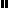 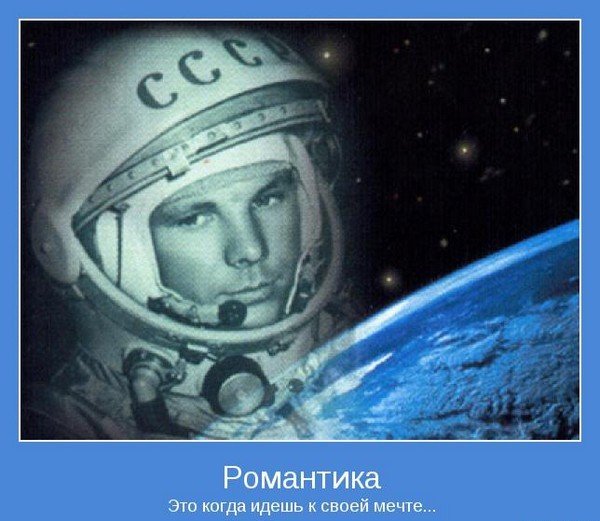 